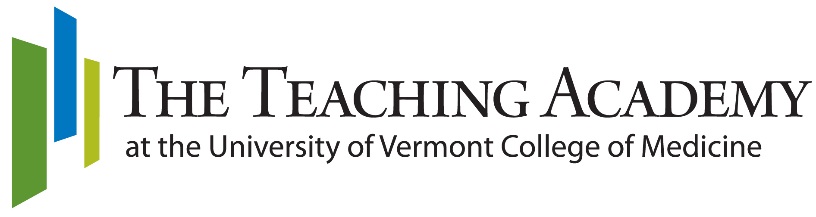 Application Checklist for All Applicants□	Teaching Portfolio□	Letter of Support from Chair/Supervisor□	CV□ 	Supplemental material submitted as Evidence of Quantity, Quality and Engagement, e.g., copies of teaching evaluations, letters of acknowledgment, references to national work, feedback on a new resource you created□	Verify that all information is accurate and complete, and sign (page 1 of Portfolio)Additional Items for Protégé Applicants□	Include in your Statement of Intent the anticipated end date of your program (page 2 of Portfolio)□	Project description (page 23 of Portfolio)□	Signature indicating project mentor has reviewed your Portfolio (page 23 of Portfolio)□	Letter of Support from Teaching Academy Sponsor. If your project mentor is someone different than your Teaching Academy sponsor, please include an additional letter of support.